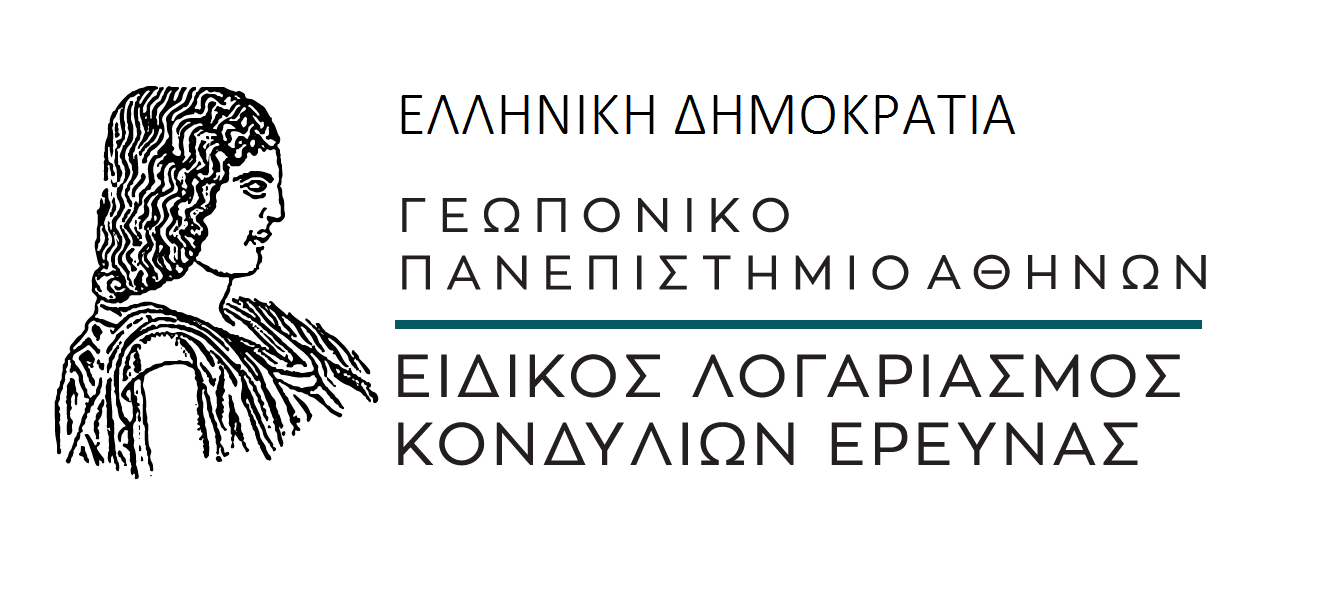 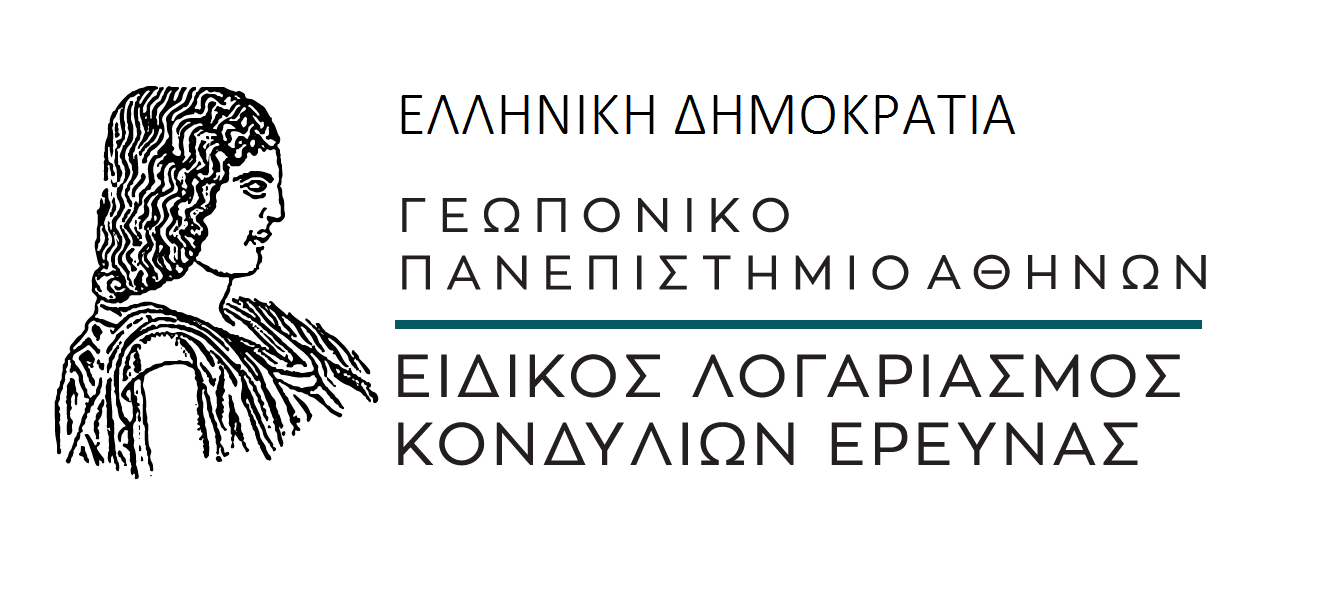    		Αθήνα, …..…/……../…….ΟΡΙΣΜΟΣ ΕΠΙΤΡΟΠΩΝ ΔΙΕΝΕΡΓΕΙΑΣ ΔΙΑΓΩΝΙΣΜΩΝ/ΑΞΙΟΛΟΓΗΣΗΣ ΠΡΟΣΚΛΗΣΕΩΝ ΦΥΣΙΚΩΝ ΠΡΟΣΩΠΩΝ ΚΑΙ ΠΑΡΑΛΑΒΗΣ ΠΡΟΜΗΘΕΙΩΝ/ΥΠΗΡΕΣΙΩΝ ΣΕ ΕΡΓΟ ΜΕ ΚΩΔ. ΕΛΚΕ: ………………..Σύμφωνα με το άρθ. 221 του Ν. 4412/2016 και το άρθ. 64 του Ν. 4485/2017 εισηγούμαι τον ορισμό των Επιτροπών Διενέργειας Διαγωνισμού / Αξιολόγησης Προσκλήσεων Εκδήλωσης Ενδιαφέροντος και Παραλαβής Προμηθειών/Υπηρεσιών καθόλη τη διάρκεια του έργου: «…………………………………………………………………..………………..» με κωδ. ΕΛΚΕ ………………………………. ως εξής:Επιτροπή Διενέργειας Διαγωνισμού/Αξιολόγησης Προσκλήσεων Εκδήλωσης ΕνδιαφέροντοςΕπιτροπή Παραλαβής  Σημείωση: 1) Τα μέλη της Επιτροπής Διενέργειας Διαγωνισμού/Αξιολόγησης Προσκλήσεων Εκδήλωσης Ενδιαφέροντος και της Επιτροπής Παραλαβής πρέπει να είναι διαφορετικά μεταξύ τους.2) Ο Πρόεδρος μπορεί να συμπίπτει με τον Επιστ. Υπεύθυνο του Έργου.3) Ο Πρόεδρος πρέπει να αναπληρώνεται από τον Αναπλ. Πρόεδρο.4) Οι Επιτροπές δεν μπορούν να συνεδριάζουν χωρίς να είναι παρόντες ο Πρόεδρος ή ο Αναπλ. Πρόεδρος Ο Επιστημονικός Υπεύθυνος Έργου……………………………ΤΑΚΤΙΚΑ ΜΕΛΗΑΝΑΠΛΗΡΩΜΑΤΙΚΑ ΜΕΛΗΠρόεδρος …………………………, ………………..Αναπλ. Πρόεδρος ………………..……, ……………………………………………………………, …………………………………………………………………, ………………….………………………………………………………, …………………………………………………………………, …………………..……………………ΤΑΚΤΙΚΑ ΜΕΛΗΑΝΑΠΛΗΡΩΜΑΤΙΚΑ ΜΕΛΗΠρόεδρος …………………………, …………..…………Αναπλ. Πρόεδρος …………………………, ………………………………………………………, …………………………………………………………………, ………………….………………………………………………………, …………………………………………………………………, …………………..……………………